I referenti regionali UISP Veneto del Progetto PRP – Piano Regionale Prevenzione,in collaborazione con il Coordinamento Regionale Formazione UISP Veneto organizzano il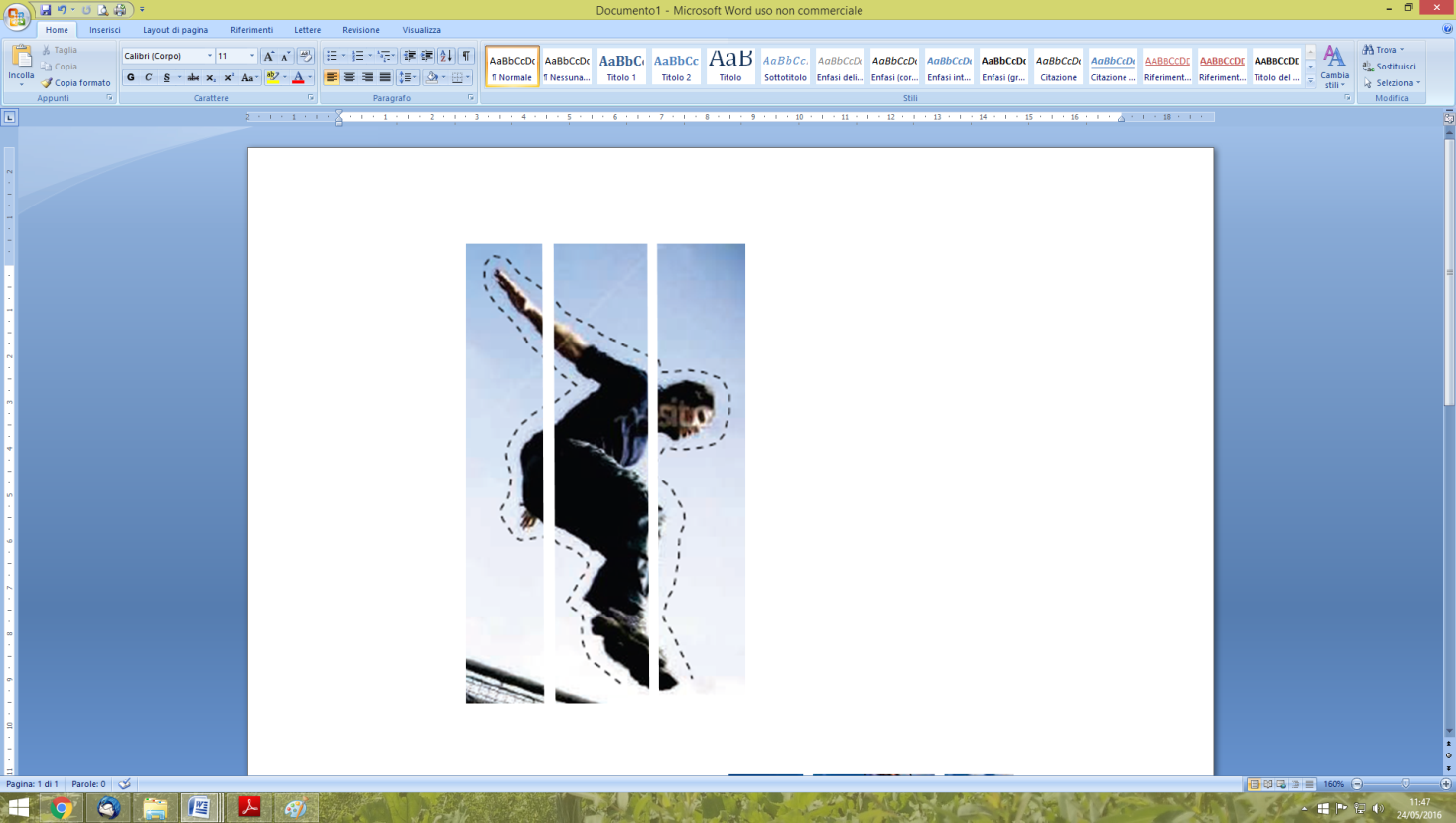 CORSO DI FORMAZIONEPER OPERATORE SPORTIVONELLE DISCIPLINE POSTMODERNEGiugno - Settembre 2016PremessaIl nostro Paese è uno dei più sedentari in Europa, il Piano Nazionale della Prevenzione 2014 2018 mira, tra le varie misure,  a ridurre la sedentarietà della popolazione , in una prospettiva di lotta alle disuguaglianze in salute. In Veneto la Regione (Area Sanità e Sociale) e  il Comitato Regionale UISP hanno sottoscritto un Protocollo d’Intesa relativo al Piano Regionale della Prevenzione 2014-2018 (DGR 749/15) con la finalità di promuovere stili di vita attivi e sani.In particolare, l’attuazione del PRP nell’area adolescenza si configurerà attraverso degli interventi per la tutela e l’integrazione sociale dei ragazzi , finalizzati a contrastare il fenomeno della sedentarietà e dell'abbandono (drop-out) sportivo, attraverso lo sviluppo di laboratori per la pratica di sport di strada, nella scuola e nell'extrascuola, ad opera di gruppi di ragazze e ragazzi che, affiancati da operatori UISP, avranno un ruolo attivo e di co-progettazione oltre che di beneficiari dell'intervento.Gli sport post moderni (il parkour, la danza urbana, gli sport della glisse, le giocolerie, lo skate, il pattinaggio, … verranno quindi utilizzati come strumento per sviluppare nei ragazzi caratteristiche personali (psicofisiche, comportamentali, emotive, relazionali e sociali), indispensabili per il riconoscimento del proprio ruolo attivo e responsabile dei propri comportamenti, per l'acquisizione di riferimenti valoriali e stili di vita attivi consolidati e che rimarranno come loro patrimonio.Destinatari del CorsoIl corso di formazione si rivolge a:Istruttori e Operatori sportivi, praticanti esperti , diplomati ISEF e laureati/laureandi Scienze motorie, che hanno esperienze nelle discipline sportive postmoderne (parkour, skate, slackline, pattinaggio, hip hop, …)Psicologi, Educatori, Operatori Sociali con esperienze e competenze in progetti socio-educativi con preadolescenti e adolescentiStruttura del CorsoIl corso si svilupperà in due  fine settimana, nel mese di settembre e ottobre 2016, per un totale di 28 ore di formazione.Alle lezioni di impostazione teorica si alterneranno esercitazioni e simulazioni pratiche, discussioni e analisi dei casi. In particolare durante il 1° fine settimana di formazione, nei due pomeriggi, i partecipanti verranno suddivisi in gruppi di lavoro, in base alle diverse zone territoriali di provenienza, con l’obiettivo di trovare i punti in comune e trasversali delle diverse discipline sportive post-moderne.Nel 2° fine settimana invece i gruppi di lavoro avranno l’obiettivo di identificare le linee guida di una progettualità che integri gli interventi a scuola e nell’extrascuola di due (o più) operatori di discipline diverse.FORMATORIMassimo Gasparetto, presidente comitato territoriale UISP Rovigo e componente del gruppo nazionale e regionale UISP ‘Politiche per gli Stili di Vita e la Salute’Monica Fiorese, responsabile attività e progetti comitato territoriale UISP PadovaFabio Allegrini , responsabile formazione del comitato Uisp di Padova Davide Vianello dirigente UISP Venezia esperto di parkour e componente  coordinamento regionale “Politiche per gli Stili di Vita e la Salute”Matteo Giacometti educatore, dello staff progetti del Comitato Uisp di Padova Costo di partecipazioneL’incontro, rivolto ai soci UISP 2016/2017, prevede una quota di partecipazione di € 50 ,00.Modalità di iscrizionePer iscriversi inviare via mail segreteria.veneto@uisp.it la scheda di iscrizione, un curriculum vitae aggiornato e la ricevuta del pagamento. Codice Iban per il bonifico: IT 37 F0335901600100000015380 intestato a UISP Comitato regionale Veneto. Nella causale inserire cognome/nome e “Iscrizione corso formazione operatori per discipline postmoderne PRP 2016”. La formazione è a numero chiuso. In caso di mancato raggiungimento del numero minimo di iscritti verranno rimborsate integralmente tutte le quote. Ai partecipanti che frequenteranno almeno l’80% delle ore previste sarà rilasciato un certificato di partecipazione.Venezia, 15/06/20161° FINE SETTIMANAMATTINA
9.30 - 13.00POMERIGGIO
14.00 - 17.30Sabato 24 settembreIntroduzione PRP; condivisione obiettivi, finalità e metodo.Le modalità di valutazione e verifica (intermedia e finale) del progetto (con i ragazzi, con le famiglie, con il comitato Uisp, con il comune, con l'Ulss...)Attività pratiche, laboratori ed eserciziDomenica 25 settembre Le principali caratteristiche dello sviluppo evolutivo in adolescenza. Le dinamiche di gruppo fra pari in adolescenza.Attività pratiche, laboratori ed esercizi2° FINE SETTIMANAMATTINA
9.30 - 13.00POMERIGGIO
14.00 - 17.30Sabato 8 ottobreLa sicurezza delle attività a scuola e nell’extrascuola.Attività pratiche, laboratori ed eserciziDomenica 9 ottobre Attività pratiche, laboratori ed eserciziAttività pratiche, laboratori ed esercizi;
conclusioni